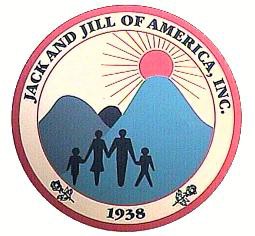 Jack & Jill of America, Inc.West Suburban Chicago Chapter           Mothers Meeting Minutes	  DuPage AME Church                                        October 15, 2019Attendance: Melinda Alberty, Helen Crawley Austin, Carmin Awadzi, Laura Cobb, Latriece Danley, Kimberley Darey, Leslie Edwards, Jennifer Enders, Melissa Engram, Beverly Falls, Nicole Fleming, Sherell Fuller (via telephone), Sonya Griffin, Dorothy Guthrie, Mia Hardy, Stephanie Hebron, Micah Hines (via telephone), Kizzie Jamison, Karla Johnson, Darnetta Jones, Amy Lambert, Beatrice Lauture, Tiffany McQueen Lewis (via telephone), Lisa Lockett, Kellie Martial, Wanda Miller, Richelle Minor, Camille Moore, Tiffany Morgan, Dawn Phillips, Angelique David Richmond, Tonya Seegars, Christa Small, Angela Banks Smith, Eneke Naomi Smith, Lori Taylor, Terri Walker, Natacha Ingram Wigfall, Chandra Wiggs, Andrea Williams, Shuntae Williams, Stephanie Williams, Nikita Wynn, and Sanura YoungCall to OrderMeeting called to order at 7:08pm.Agenda Review and ApprovalAgenda accepted by common consent.InspirationDelivered by Mother SmallsPresident’s ReportPresident TaylorNorthern Gateway Provisional group is being sponsored by WSCCJJCommittee assignments are on chapter website; time to assess individual committee participationReminder to do breast checks and mammogramsReminder to complete national surveyEncouragement to submit a bylaws amendment through Parliamentarian Small if there is something that we would like to change by November 1 Regional Update: Asking every mother, teen and child to buy a t-shirt32 mothers will attend Mothers Workday cluster in SchaumburgReport accepted by common consent.Breast Cancer Awareness PresentationMother DareyMinutes Review and ApprovalMinutes were accepted as written by common consent.Membership Committee ReportVP Danley30+ mothers are registered for Area Workday; bring identification and membership cardsDial in is an option for meeting attendance if a 3 day lead time is givenMembership tea is Sunday at Mother Leslie Edwards’ home; attire is uninterrupted black, pearls, and J&J pin. Please arrive by 3pm.Retreat weekend is upcoming 11/8-11/9Membership calendar previewFinancial Secretary’s ReportFS Fleming$6,377.49 collected between 9/8 and 10/8$41.50 loose change collectedWorkday cluster fees being accepted tonight12/1 Teen DuesReport filed for auditTreasurer’s ReportTreasurer WilliamsTeen Balance $3,911$9,685 Budget $39877Fundraising $6,520.65Report filed for auditProgram Committee ReportPD Minor35 moms registered for the classic12 teens and 10 moms attended On the HillProgram Handbook is 98% completeGrade group activities are now linked to our financial and leadership modulesUpdated program planning sheets for next year reflect new requirementsMLK Day is 1/20/20The goal is 50% of children participating in grade group activities for at lease five activities for the yearFoundation ReportFC EngramInstructions are found in the cards provided by FC Engram for chapter donations at Workday Cluster. Regional ask: 15 $10 gift cards from Wal-Mart or Target to give to people coming out of mental health treatment11/22 and 23rd is service project at Phil’s Friends Saturday, 11/23 9:30am-11am or 12:30-2pmWe will also have an extra session Friday, 11/22 from 6:30-8pm FridayFunds will be given to men’s/women’s groups, youth groups, mental health, or other areas. Research is currently being conducted.Phil’s Friends’ check was delivered; they have begun mobile sites for expansionAgape Sankofa school’s check was delivered; they are back in session100 Black Men’s check was deliveredRegional day of service is 5/16/20FundraiserFundraising chair FlemingFundraiser is 3/14/20Survey was conducted to solicit feedbackProtocol TipsProtocol Chair WilliamsProtocol is not personalReview of how to address officersAll stand when National President and Regional Officers enterBusiness casual attire is requested with all shades of pink and the blue flowers that were distributedUnfinished BusinessNo unfinished businessNew BusinessNo new businessBrag Session and AnnouncementsCS DareyThanks from Mother Sonya Mingo Williams for support during unexpected surgeryThanks from Mother Tiffany McQueen Lewis for support during surgeryKudos and BragsAdjournmentMeeting adjourned at 8:35pm_______________________________		____________________________President, Lori Taylor					 Recording Secretary, Mia HardyDated: October 15, 2019